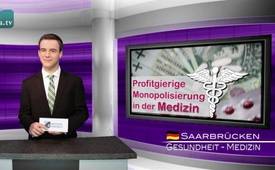 La cupidité du monopole dans la médecine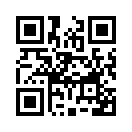 Au 19ème siècle encore, les malades avaient le libre choix de se confier soit aux « allopathes », qui voulaient chasser des maladies par la saignée ou par du poison etc., soit aux « empiristes », qui renforçaient les capacités d’auto-guérison des gens avec la médecine naturelle.Au 19ème siècle encore, les malades avaient le libre choix de se confier soit aux « allopathes », qui voulaient chasser des maladies par la saignée ou par du poison etc., soit aux « empiristes », qui renforçaient les capacités d’auto-guérison des gens avec la médecine naturelle. Au début du 20ème siècle, des spéculateurs et banquiers américains Andrew Carnegie, J.P. Morgan et John D. Rockefeller ont pressenti le plus grand business de l’avenir avec les brevets sur des nouvelles méthodes de traitement, comme par exemple la radiothérapie, les médicaments de synthèse et la chirurgie. Ils se sont ligués pour former « l’Association médicale américaine » (A.M.A.) et ils ont investi des sommes énormes dans la formation médicale, dans les universités et dans les hôpitaux pour aider l’industrie pharmaceutique à faire des profits gigantesques au préjudice des malades et des caisses d’assurance maladie. A partir de ce moment-là, les pratiquants des médecines naturelles, bien que leurs réussites aient été prouvées, ont été dénigrés, persécutés et emprisonnés avec de faux arguments par la « médecine universitaire » et ses médias. Là aussi on voit qu’il y a un abus de la société au travers d’un monopole qui ne sert pas au bien des patients, mais à la cupidité d’un petit groupe de personnes.de ad./rc.Sources:ancer – The Forbidden Cures!“, zu Deutsch: „Krebs – Die verbotenen Heilungsmethoden“:www.youtube.com/watch?v=
NAMYAoiCSsI | https://de.wikipedia.org/wiki/John_Cairns_%28Biologe%29| www.kla.tv/6087| www.kla.tv/5250Cela pourrait aussi vous intéresser:---Kla.TV – Des nouvelles alternatives... libres – indépendantes – non censurées...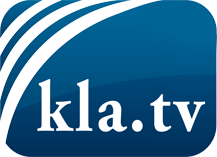 ce que les médias ne devraient pas dissimuler...peu entendu, du peuple pour le peuple...des informations régulières sur www.kla.tv/frÇa vaut la peine de rester avec nous! Vous pouvez vous abonner gratuitement à notre newsletter: www.kla.tv/abo-frAvis de sécurité:Les contre voix sont malheureusement de plus en plus censurées et réprimées. Tant que nous ne nous orientons pas en fonction des intérêts et des idéologies de la système presse, nous devons toujours nous attendre à ce que des prétextes soient recherchés pour bloquer ou supprimer Kla.TV.Alors mettez-vous dès aujourd’hui en réseau en dehors d’internet!
Cliquez ici: www.kla.tv/vernetzung&lang=frLicence:    Licence Creative Commons avec attribution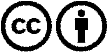 Il est permis de diffuser et d’utiliser notre matériel avec l’attribution! Toutefois, le matériel ne peut pas être utilisé hors contexte.
Cependant pour les institutions financées avec la redevance audio-visuelle, ceci n’est autorisé qu’avec notre accord. Des infractions peuvent entraîner des poursuites.